Math 1								Name ______________________________Unit 3 Graphing Practice								Date________1.  							2.  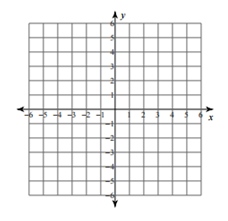 3.  						4.  5.  							6.  7.  							8.  9.  						10.  11.  							12.  